DIN 258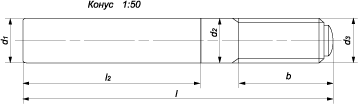 Все параметры в таблице указаны в мм.d1d1568101214162025304050d2d25,56,68,810,913,115,317,421,72732,242,653d3d3M5M6M8M10M12M12M16M16M20M24M30M36bb141822242730353540465870l2l22530404555657285100110130150l1мин.404560658585120120140160190220l1макс.506075100140140160190250280320360